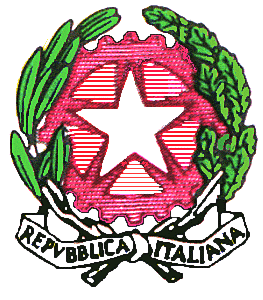 Liceo Scientifico Statale “Elio Vittorini”20146 MilanoVia Mario Donati, 5 - Tel.  02.47.44.48 – 02.42.33.297 - fax 02.48.95.43.15 - cod. fisc. 80129130151Sito internet: www.eliovittorini.gov.it    e-mail: segreteria@vittorininet.itProt. n.           /6.1.c   				                                            Milano,        Giugno  2019	    Ai genitori dell’alunno/a	 ___________________	Classe _____________OGGETTO: comunicazione ai genitori – giudizio finale Il Consiglio di Classe, considerata la situazione complessiva dello studente, ha ritenuto di non sospendere il giudizio nella seguente materia, nonostante la non piena sufficienza nella seguente disciplina:______________________________________________________________________ Sarà quindi opportuno che lo studente rafforzi le sue conoscenze e competenze nella suddetta materia per poter affrontare con successo la classe successiva. Il docente scrive in calce le indicazioni di lavoro per lo studente………………………………………………………………………………………………………………………………………………………………………… E’ opportuno che lo studente  scarichi dal sito del Liceo il programma svolto, per gestire autonomamente il ripasso al fine di poter affrontare con successo la classe successiva.Il docente coordinatore___________________					Il genitore e lo studente firmano “per ricevuta” la presente comunicazione, e restituiscono il tagliando firmato alla Segreteria del Liceo. Io sottoscritto/a ____________________ genitore dell’alunno/a__________________ Classe ____  dichiaro di aver ricevuto la comunicazione del giorno _____________ prot._____________Data _______________                                        firma del genitore _________________________		                                                                   firma dell’alunno/a _______________________